Jewelry Making Kit ResourcesDremel Electric EngraverWire JewelryBeaded JewelryManual and How-TosManual and How-Tos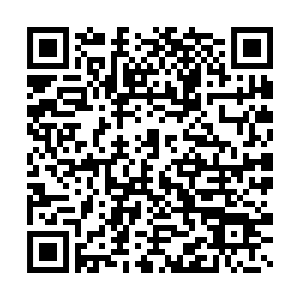 https://yellowheadrl.sharepoint.com/:b:/s/Intranet/EVsBODWBkW9IuzeJOji4cScBKeOb5xkTl2AmKYY0vmFOWA?e=gdLrd3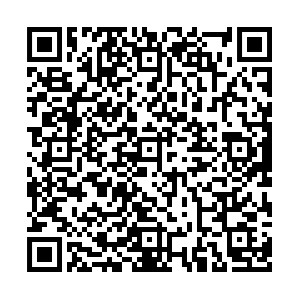 https://www.dremel.com/gb/en/make-with-dremel/themes/engraving#utm_source=youtube&utm_medium=Social&utm_campaign=Metal%20Luggage%20Tag&utm_term=Engraving&utm_content=Video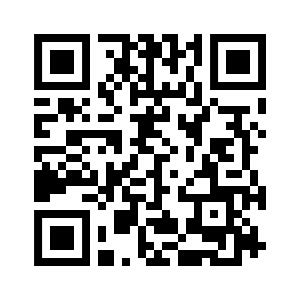 https://www.youtube.com/watch?v=QrJ0b9UXUYU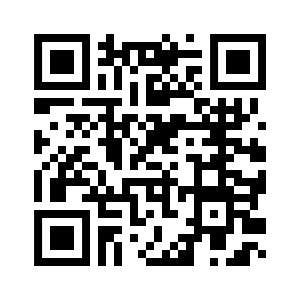 https://www.youtube.com/watch?v=CGFnTMltHMQTutorials and ProjectsTutorials and Projects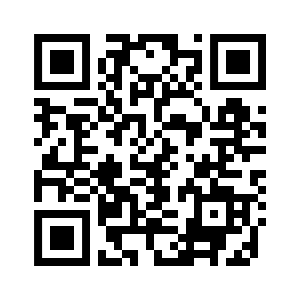 https://www.youtube.com/watch?v=GO04y-7P1P4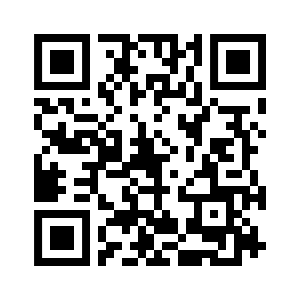 https://www.youtube.com/watch?v=AjHeSLKc4XE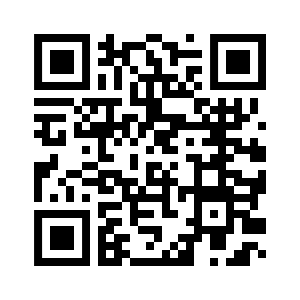 https://www.youtube.com/watch?v=0p94wZENfFw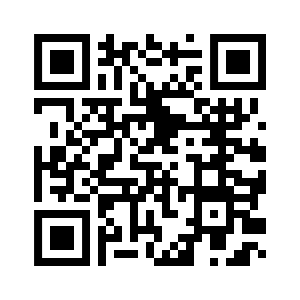 https://www.youtube.com/watch?v=TJcL7igZVQ0Tutorials and ProjectsTutorials and Projects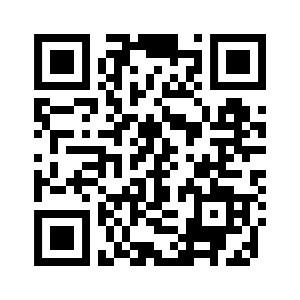 https://www.youtube.com/watch?v=8AXtIYyJ6jg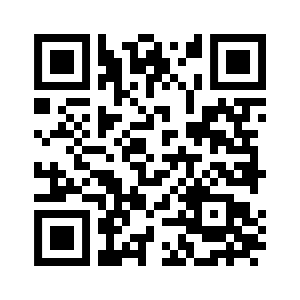 https://www.youtube.com/watch?v=nnHw7_5eB-A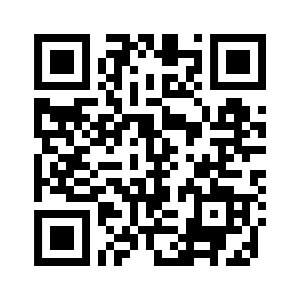 https://www.youtube.com/watch?v=XRRLEyANAQc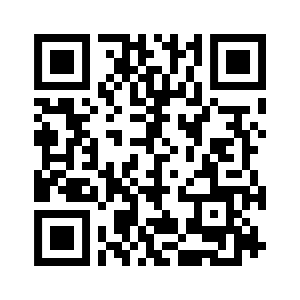 https://www.youtube.com/watch?v=vauVhrugTgg